HDR students – IT access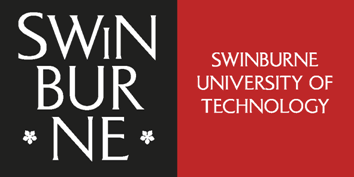 This form should be used for identity management purposes to enable a Higher Degree by Research (HDR) student (PhD and Masters by Research student) to be granted IT network access (including a ‘staff’ email address). This form cannot be used for scholarship payments, stipends or casual work. Scan and email the completed form to: HDR@swin.edu.au. Once authorised scan and email to: hr-assist@swin.edu.auStudent to complete sections 1 & 2; Swinburne Research Graduate Studies office to complete section 3.New HDR students: this form is to be completed at the time of enrolment and generally takes between 24-48 hours to process. Refer to the ‘Information for New Research Students’ document provided to you at the time of enrolment for more information about accessing your IT account.Current HDR students: if your candidature end date is extended due to leave of absence, amendment to enrolment or course conversion and/or if you require continued network access whilst under examination, you will need to complete and submit a new form. Please note that in the first instance students can be granted a 6 month extension to network access whilst under examination.FORM PURPOSEIMPORTANT INFORMATION AND INSTRUCTIONSSTUDENT DETAILSStudent number: Faculty: Faculty: Faculty: Surname: Given name(s): Given name(s): Given name(s): Date of birth: Gender:MaleFemaleAddress: Address: Postcode: Postcode: Mobile number: Internal mail number: Internal mail number: Internal mail number: Personal email address: Personal email address: Personal email address: Personal email address: Candidature start date: Candidature end date: Candidature end date: Candidature end date: STUDENT ACKNOWLEDGEMENT OF RESPONSIBILITYI, the undersigned, acknowledge that I have read and understood Swinburne University’s People, Culture and Integrity Policy and that I agree to adhere to the policies and statutes detailed therein. I understand that if I misuse any Swinburne facilities (as per section 8 - University facilities, services and resources) or breach any of the laws pertaining to the use of information technology services that I may face University disciplinary action and/or be subject to prosecution in a criminal courthttp://www.swinburne.edu.au/policies/hr/facilities.html#technologyI, the undersigned, acknowledge that I have read and understood Swinburne University’s People, Culture and Integrity Policy and that I agree to adhere to the policies and statutes detailed therein. I understand that if I misuse any Swinburne facilities (as per section 8 - University facilities, services and resources) or breach any of the laws pertaining to the use of information technology services that I may face University disciplinary action and/or be subject to prosecution in a criminal courthttp://www.swinburne.edu.au/policies/hr/facilities.html#technologyI, the undersigned, acknowledge that I have read and understood Swinburne University’s People, Culture and Integrity Policy and that I agree to adhere to the policies and statutes detailed therein. I understand that if I misuse any Swinburne facilities (as per section 8 - University facilities, services and resources) or breach any of the laws pertaining to the use of information technology services that I may face University disciplinary action and/or be subject to prosecution in a criminal courthttp://www.swinburne.edu.au/policies/hr/facilities.html#technologyName: Signature:Date: SWINBURNE RESEARCH GRADUATE STUDIES AUTHORISATIONName: Signature:Position title: Date: 